
Activity: Paper Bridge Attempt #2 – Engineering Design Process

Can you build a bridge that holds a large load of pennies, using 3 sheet of paper?
A bridge must support its own weight (the dead load) as well as the weight of anything placed on it, like the pennies (the live load). Your paper bridge must span 25 centimeters (about 8 in.). The sides of your bridge will rest on two books and cannot be taped or attached to the books or the table.

What You Will Need
• plain copier paper, only 4 pieces may be used in your final design
• ruler
• 2 books or blocks
• at least 100 pennies or other small weights
• scissors
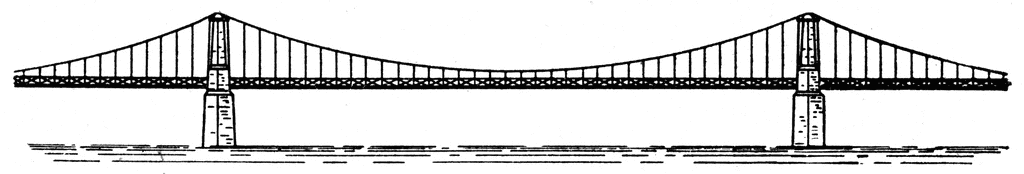 ProcedureYou will work with the same group as before, so locate them and find a spot to work.Send someone to get your suppliesYou will follow the engineering design process that we have learned to redesign your bridge.  Listed are all of the sections that must be included in your engineers notebook.  ALL STUDENTS WILL TURN IN THEIR OWN FOR GRADING!!Paper Bridge RubricSections to be included in your notebookWhat is requiredCheck here when completedTitle PageTitleTable of contentsDesign BriefDescription of projectCriteria/constraintsEX: must span 20 cmMade of copier paperNo glue or tapeetcGenerate conceptsResearch onlineRecord sourcesBrainstorm and SketchAnnotated sketchesLabel sketchesCan be parts or wholeMust have multiple ideasDecision matrix/pros consDevelop solutionTest multiple ideasCreate a table to show how each performedSelect a designConstruct PrototypeFull annotated sketch with scaleClose ups of specific/unique design featuresTest PrototypeCall over Mr. Green for a final testAnalyze what worked and what didn’t and create an entry to communicate thisSectionCriteriaPointsLegal DocumentationEvery page includes consistent page number that is referenced in the table of contentsEvery page is signed by author and a witnessEvery page is dated/10NeatnessNotebook is neat and legibleSketches show signs of effort and use of rulerWriting does not cross lines/10Title page/Table of contents/Design briefAll items are included and complete/10Research and generate conceptsEvidence of multiple ideasEvidence of research and analysis of ideas/20Develop SolutionIncludes comparison table for each design and mass heldTechnical sketch of final design/10Post Test AnalysisOne entry analyzing what worked with the design and what failed on the bridge, including ideas for fixing the problems/10Mass HeldTBD/10Total ScoreTotal Score/80